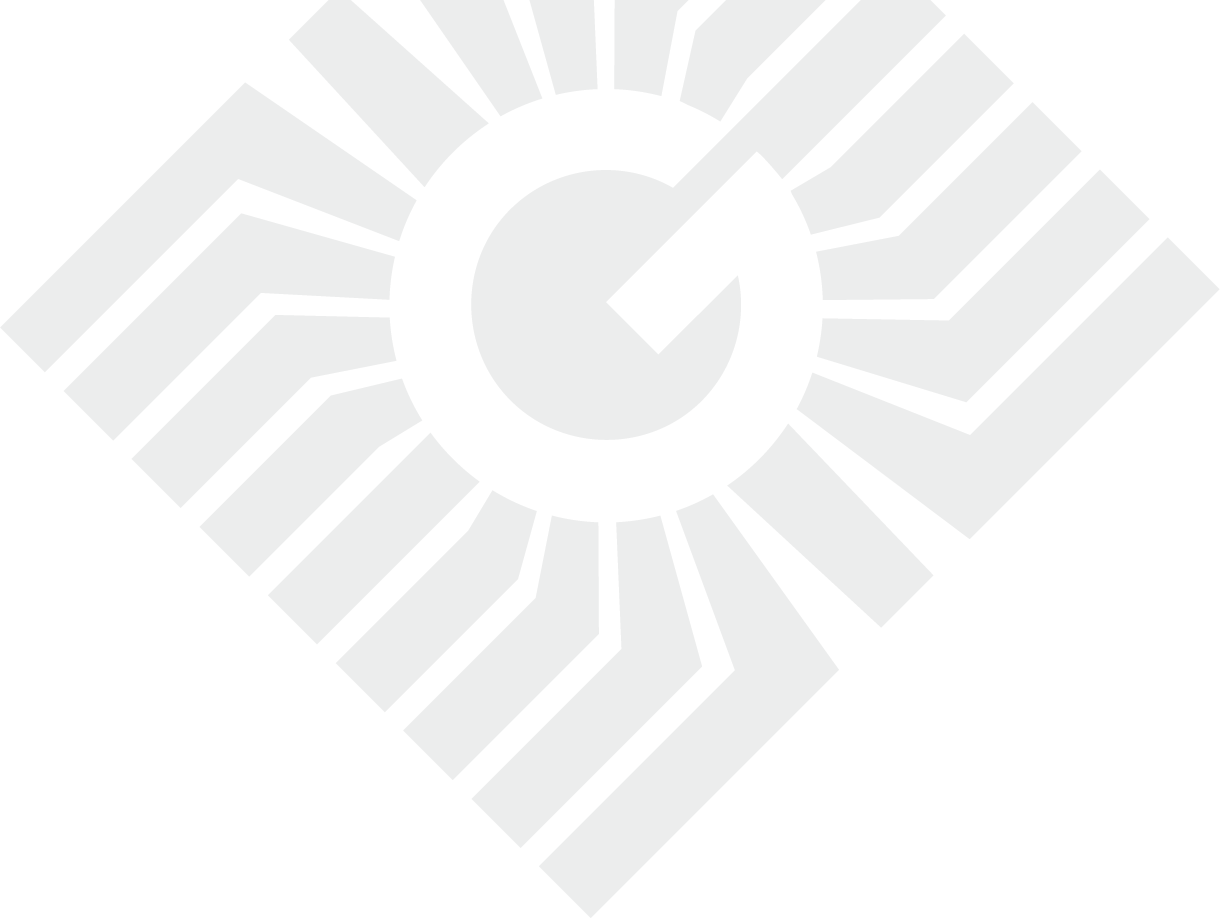 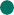 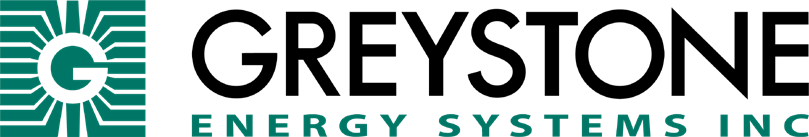 ANALOG RELAY MODULEGT-AR SeriesThe GT-AR series analog to relay module accepts an analog voltage or current signal and controls either 2 relays (GT-AR-2) or 4 relays (GT-AR-4). The input signal has three jumper selectable ranges for either 0-7.5 Vdc, 0-15 Vdc or 0-20 mA. Each relay has an independently adjustable setpoint which is set with a multi-turn pot.Each form-C relay activates when the input signal is equal to the trip setpoint and deactivates when the input signal falls below the setpoint by a deadband amount. The deadband is also jumper selectable for 1, 3, or 5% of the range.Features include a regulated power output that can be used to power a transducer or a resistance input, top-adjust trim-pots for setpoint adjustment, an LED power indicator, status LEDs for each relay and 10 Amps form-C relays. The product comes with standard snap-track for easy mounting.PRODUCT HIGHLIGHTSTwo or Form-C relay outputsField adjustable trip levels3 jumper selectable deadbandsLED status indicator for each relay3 jumper selectable input rangesRegulated 20 Vdc power outputCompact and economicalSnap track mountedSPECIFICATIONSDESCRIPTIONENGINEERING SPECPOWER SUPPLY23 to 30 Vdc, 22 to 27 VacCONSUMPTIONGT-AR-2: 80 mA maximum @ 24 VdcGT-AR-4: 110 mA maximum @ 24 VdcPROTECTION CIRCUITRYReverse voltage protected, overvoltage protectedOPERATION CONDITIONS0 to 50°C (32 to 122°F) 5 to 95 %RH non-condensingSTORAGE CONDITIONS-30 to 70°C (-22 to 158°F) 5 to 95 %RH non-condensingWIRING CONNECTIONSScrew terminal block (14 to 22 AWG)ENCLOSURESnap track mounting99mm L x 82.5mm W (2.4” x 3.25”)WEIGHTGT-AR-2: 110g (3.88oz)GT-AR-4: 144g (5.08oz)POWER OUTPUTRegulated Power: 20 Vdc ±10% @ 30 mA maximumINPUT SIGNALVoltage Range: 0 to 7.5 or 0 to 15 VdcVoltage Impedance: >15 KΩCurrent Range: 0 to 20 mACurrent Impedance: 250 ΩOUTPUT SIGNALType: SPDT Form-CContact Rating: 10 Amps @ 125 VacContact Resistance: 100 mΩ maximumElectrical Life: 10,000 operationsMechanical Life: 10,000,000 operationsCOUNTRY OF ORIGINCanada